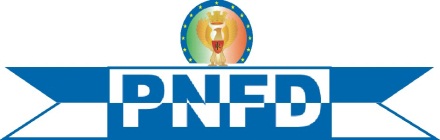 Polizia nuova forza democraticaNazionale/regionale/provincialesegreteria@pec.pnfdnazionale.itpnfdregionalesicilia@libero.it Al Sig. DirigenteIl Commissariato di PartinicoComm.partinico.pa@pecps.poliziadistato.it E P.C.Al sig. Questore di PalermoGab.quest.pa@pecps.poliziadistato.it Comunicazione trasmessa Via Pec – 18/11/2016Oggetto : Richiesta accesso atti legge 240/91 art.22 comma 1 lettera B1 e successive modifiche ed integrazioni per la documentazione relativa agli obblighi del dirigente (art.18 D.Lgs.81/08) – Commissariato Partinico.Considerato che i servizi igienici (bagni situati al piano terra e al secondo piano risultano in pessime condizioni igienico-sanitarie) per totale assenza di manutenzione;Che l’ascensore risulta guasto da mesi e non funzionante;Che i monitor di videosorveglianza non sempre funzionano, non consentendo costantemente al personale di vigilare i perimetri della caserma;Che le operazioni di disinfestazione e derattizzazione vendono svolte alla presenza del personale, contestuale alla salute degli stessi;Che in predetto stabile non esiste una sala di attesa per i cittadini i quali spesso sono costretti ad attendere all’esterno della caserma ;Che al secondo piano vi è una grossa perdita di acqua all’interno dei muri;Che all’interno del garage vi è una catasta di immondizia, dannosa per la tutela e  salute del personale;Che alcuni uffici come quelli del centralino non sono stati adeguati alle norme di sicurezza per la legge 46/90; Che l’ufficio volanti non e’ adeguatamente sottoposto a manutenzione igienico-sanitarie;CHIEDEAi sensi della legge in oggetto indicataL’accesso e l’estrapolazione della seguente documentazione :Atti relativi alla designazione preventiva dei lavoratori incaricati dell’attuazione delle misure di prevenzione incendi;Atti relativi al registro per le comunicazioni relative agli infortuni sul lavoro;Atti relativi alla certificazione per il collaudo annuale della caldaia dalla prima accensione e sua collocazione;Atti relativi alle riunioni periodiche art.35 l.2008/81 eseguite sul posto di lavoro con il medico competente, comandante dei vigili del fuoco, rappresentante dei lavoratori, per la sicurezza e responsabile per la sicurezza della legge 2008/81 ex 626/94; constatazioni e provvedimenti;Atti relativi alla nomina del responsabile per i servizi di prevenzione e protezione interni o esterni art.32 l.2008/81;Atti relativi all’idoneità per la certificazione della legge 46/90;Atti relativi al dispositivo di cui all’art.18 comma1 Dlgs 81/08 – obbligo di inviare il personale presso l’ufficio sanitario per controllo medico.In attesa della documentazione richiesta nei termini stabiliti dalla legge ed in ottemperanza al dispositivo di cui all’art.328 C.P. per ulteriore seguito agli organi competenti, l’occasione è gradita porgere loro distinti saluti.Firma in originale agli attiIl segretario regionale Sicilia / Bruno RulloIl segretario G. nazionale / Franco Picardi